New England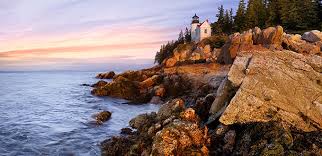 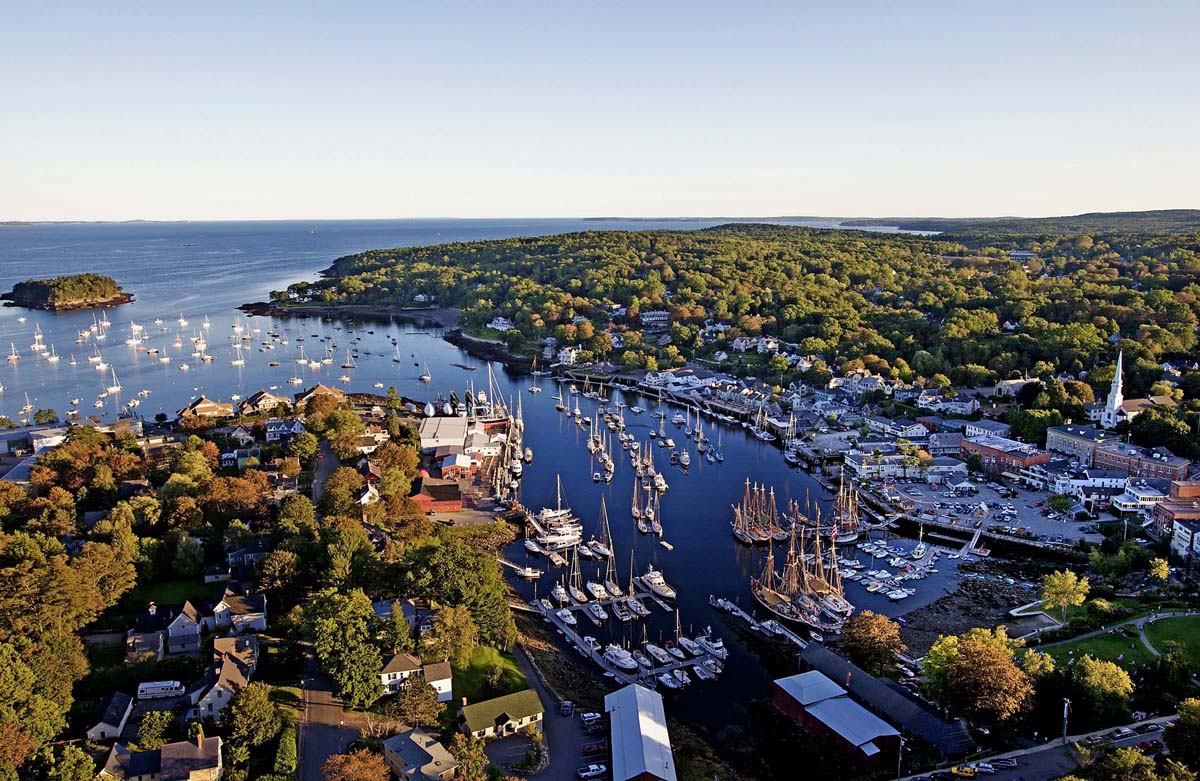 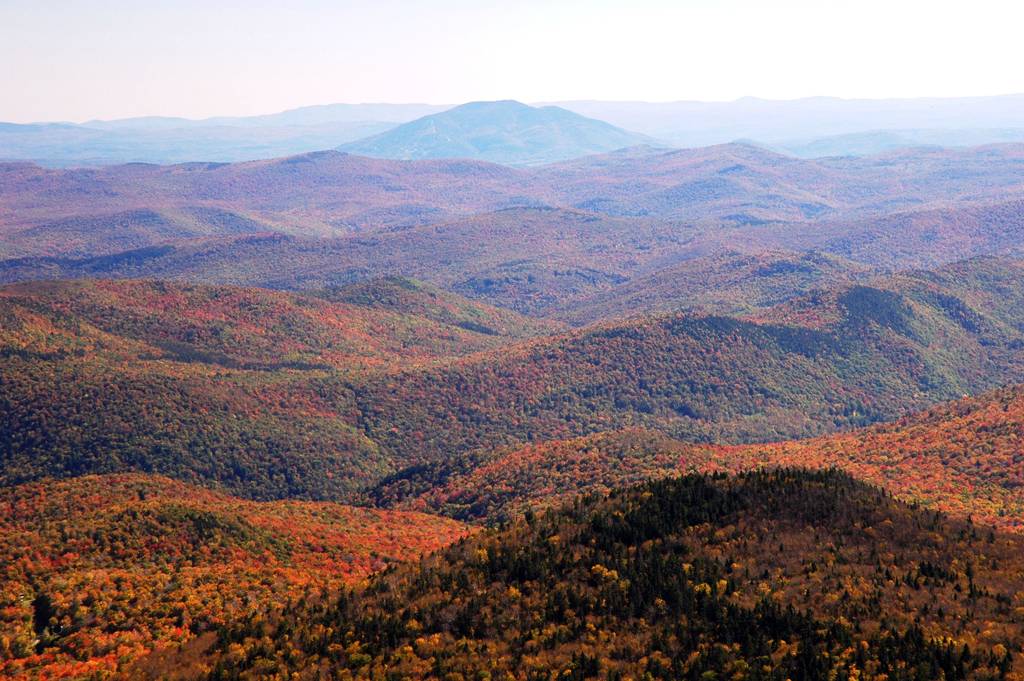 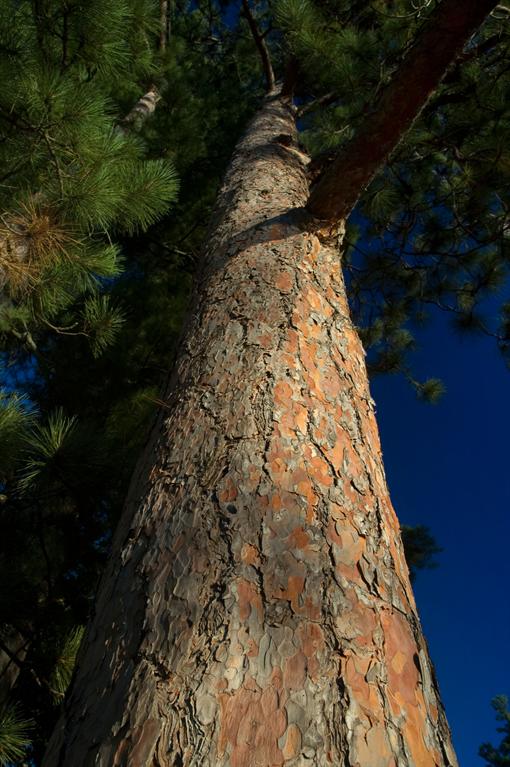 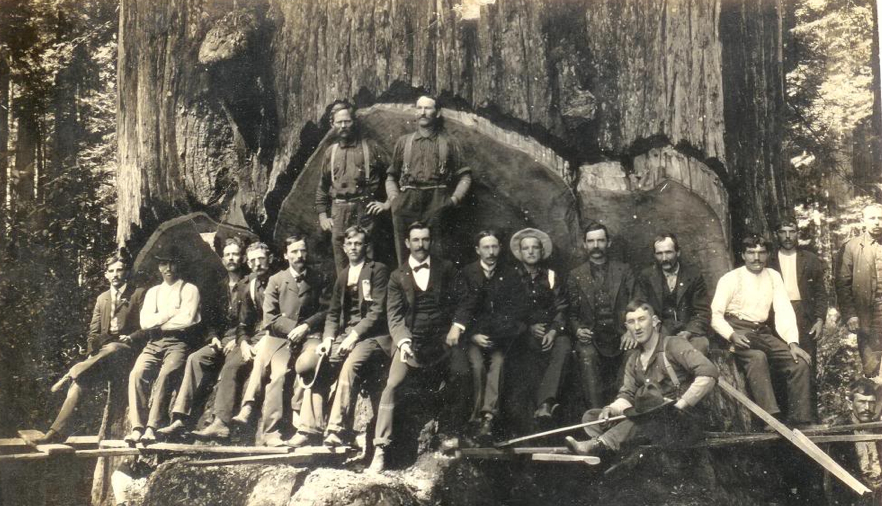 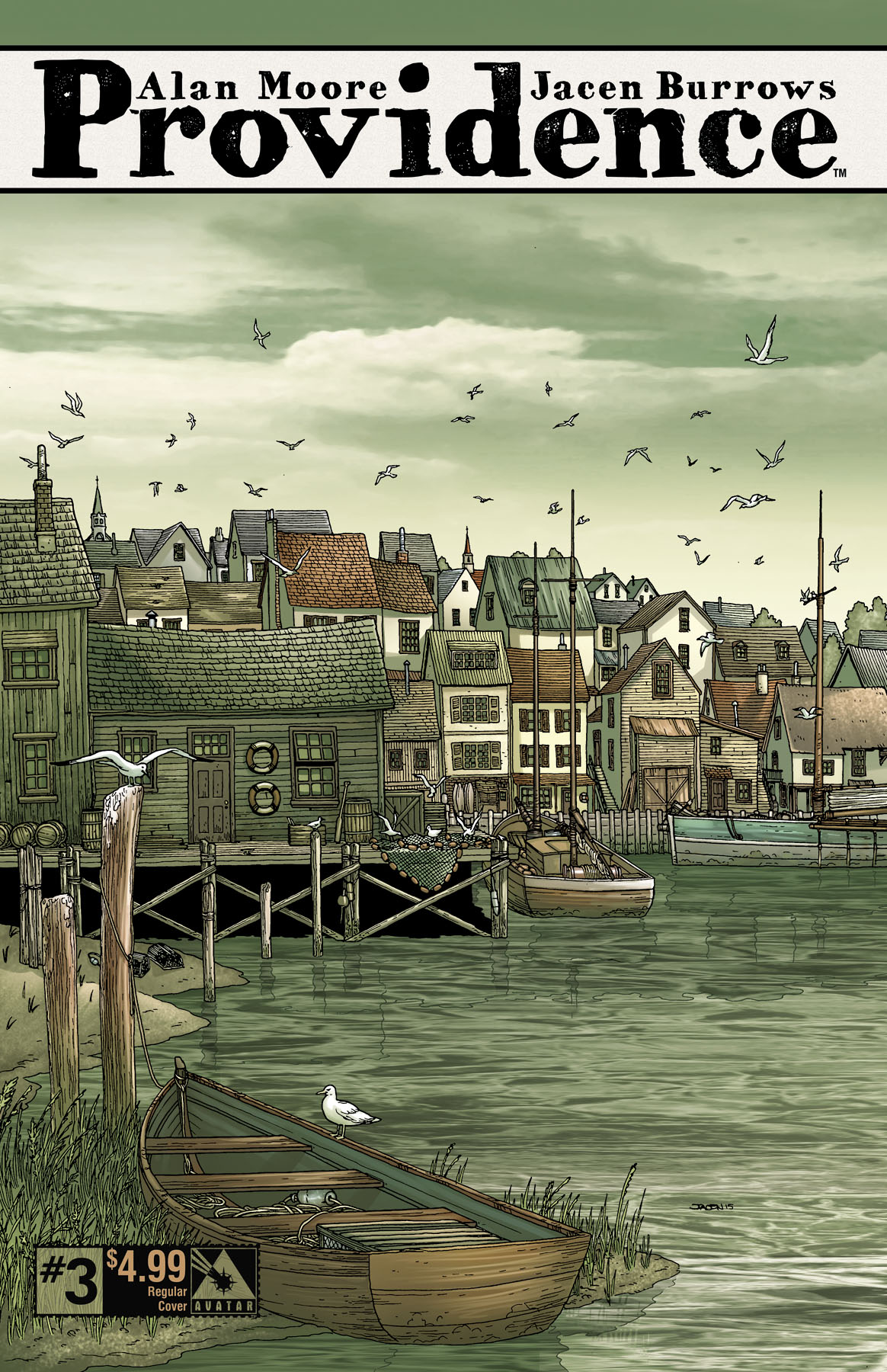 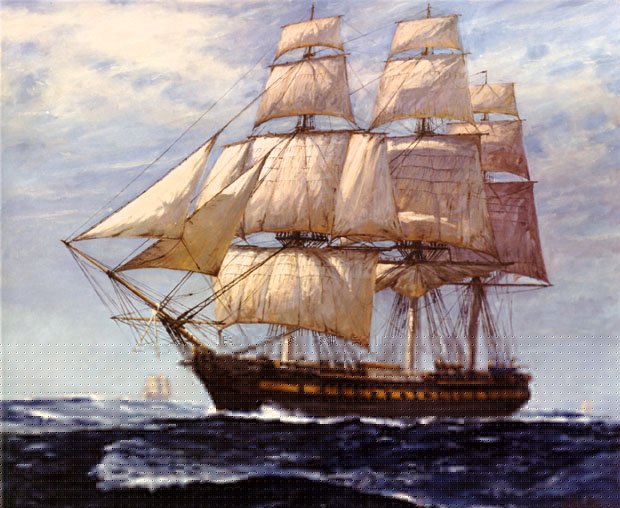 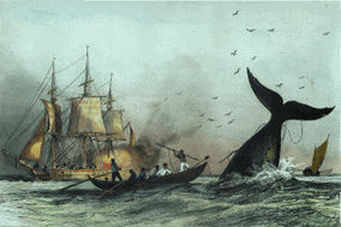 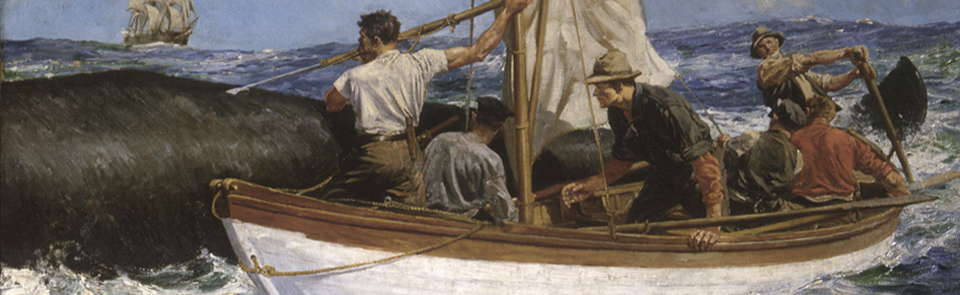 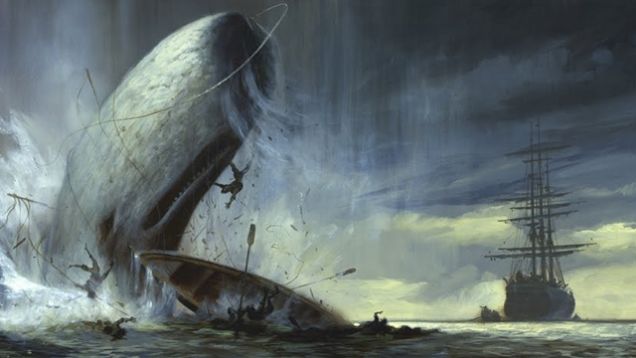 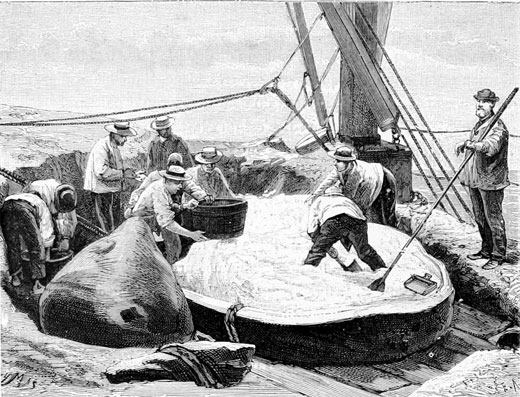 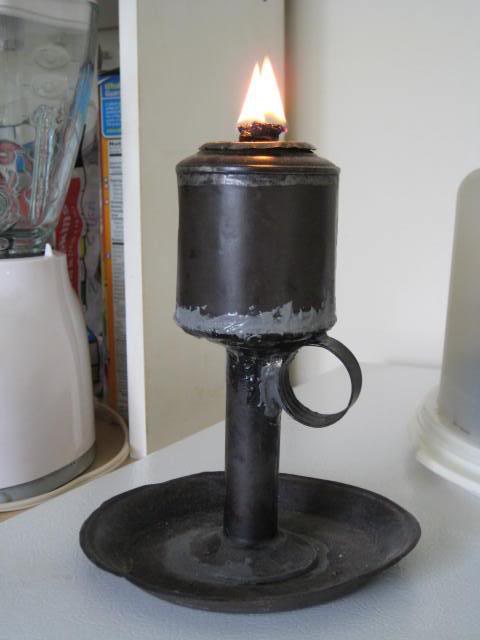 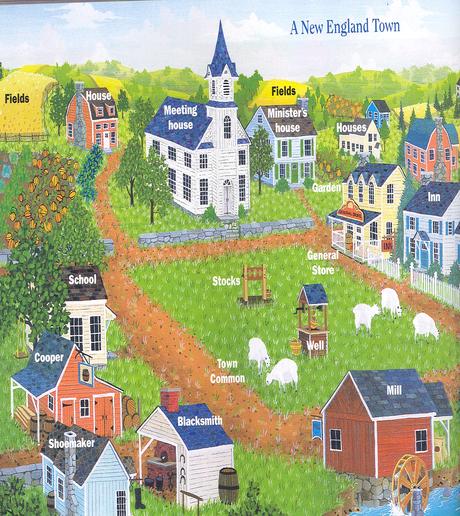 MIDDLE COLONIES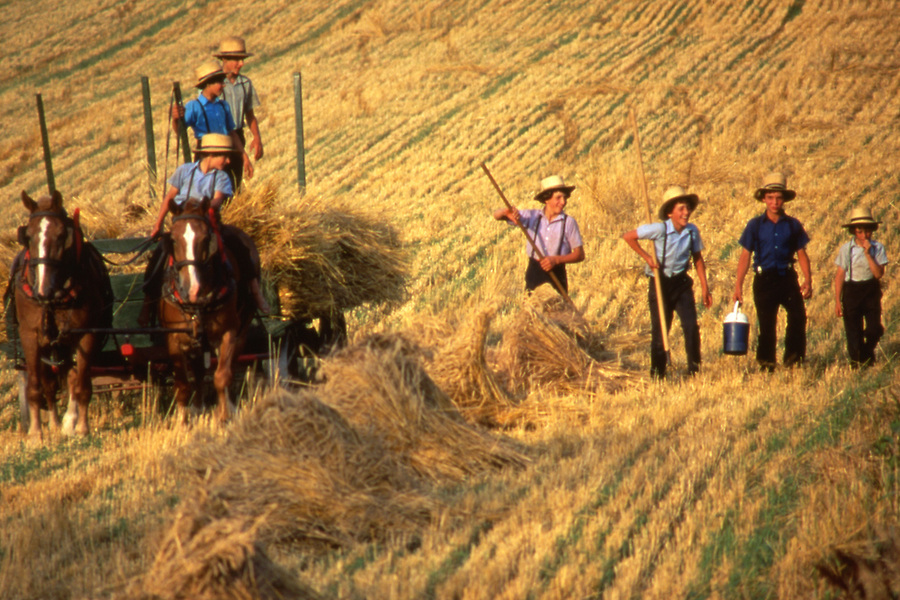 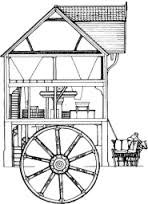 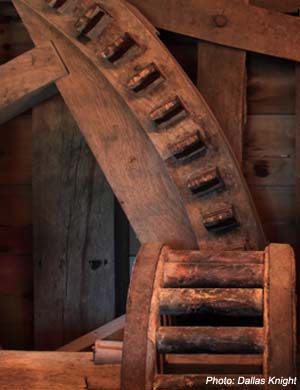 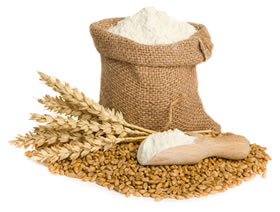 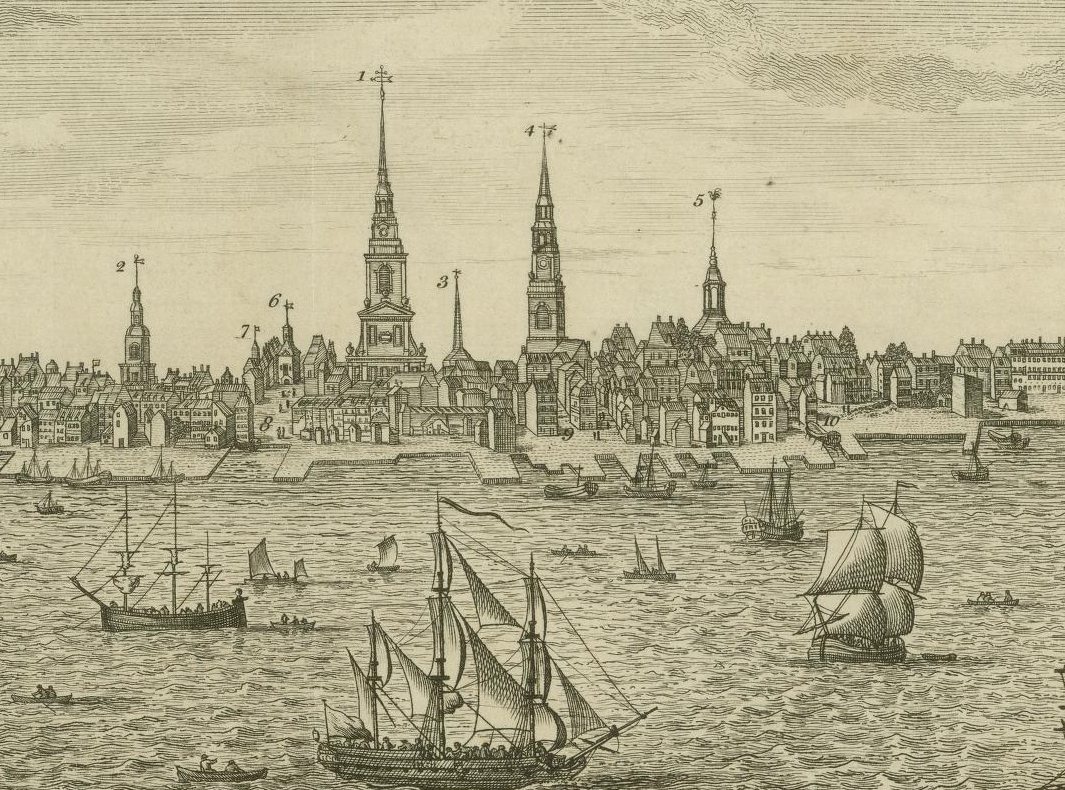 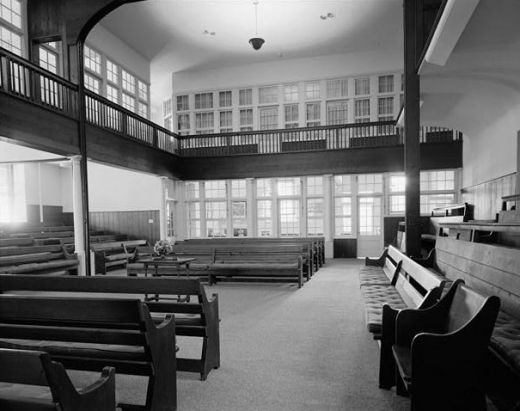 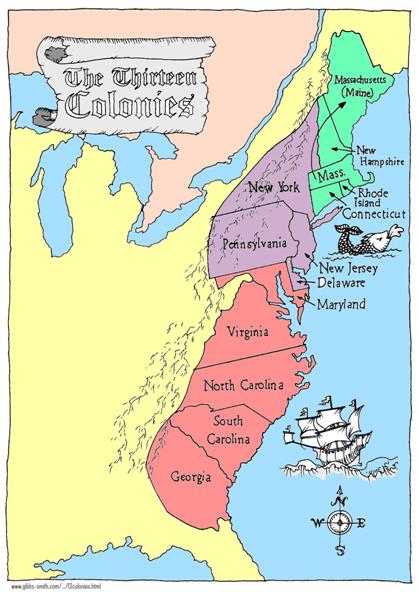 